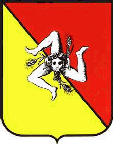 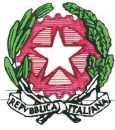 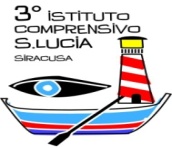 3° ISTITUTO COMPRENSIVO “S. LUCIA”SCUOLA INFANZIA,PRIMARIA E SCUOLA SECONDARIA DI I GRADOViale Teocrito, 63 96100 Siracusa -  Tel.fax  0931/60376-0931/461327E-mail:SRIC828009@PEC.ISTRUZIONE.IT - SRIC828009@ISTRUZIONE.ITSito:www.3icsr.gov.it    C.F. 93039370890Allegato A – Domanda Esperto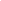 Al Dirigente Scolasticodel III Istituto Comprensivo “Santa Luicia”Viale Teocrito, 63 SiracusaOggetto: Regione Siciliana – Assessorato dell’Istruzione e della Formazione Professionale - Circolare n.12 del 26/06/2023-“Interventi di sperimentazione nell’ambito della etnomusicologia in favore delle Istituzioni scolastiche statali ad indirizzo musicale e coreutico della Sicilia. Cap. 373361 del Bilancio della Regione Siciliana, es. fin. 2023. CUP: G39I23000760002TITOLO: A passo di musica e danza siciliana. Domanda di partecipazione Esperto.Il//la sottoscritt__________________________________________________________________________nato/ a  a _______________________________ (prov._____ )  il__________________________________residente a ______________________________ (prov.___)  via/piazza_______________________________n°__________, tel.________________cellulare________________________________________________e-mail____________________________________________________________________________codice fiscale _____________________________________________________________________docente di scuola ________________________________________ presso questo Istituto, in riferimento all’Avviso interno per la selezione delle figure professionali per le attività connesse con i percorsi formativi relativi al progetto: “A passo di musica e danza siciliana.”, presenta istanza per l’eventuale conferimento di incarico quale ESPERTO nel modulo (indicare preferibilmente un solo modulo contrassegnandolo con una X):Il/la sottoscritt_ dichiara:di aver preso visione dell’Avviso di selezione e di accettare senza riserva il contenuto;di allegare il proprio Curriculum vitae in formato europeo;di compilare la Tabella di Valutazione dei Titoli;di allegare una Proposta di piano di lavoro;di essere in possesso dei requisiti essenziali previsti dal presente Avviso;di essere in possesso delle competenze specifiche per le aree di intervento specificate;Il/la sottoscritt_ dichiara la propria disponibilità ad adattarsi al calendario delle attività didattiche, così come fissato dall’Istituto.Il/la sottoscritt_ si riserva di consegnare, qualora richiesto, se risulterà idoneo/a, la documentazione relativa ai titoli dichiarati.Dichiara, inoltre, sotto la propria responsabilità: di non aver riportato condanne penali né di avere procedimenti penali in corso;di non essere stat_ destituit_ da pubbliche amministrazioni;che i dati riportati nella presente istanza sono resi ai sensi degli artt.46 e 47 del DPR 28 dicembre 2000, n. 445 (Testo Unico delle disposizioni legislative e regolamentari sulla documentazione amministrativa), consapevole delle sanzioni penali previste dall’art. 6 della medesima legge e dall’art.496 del codice penale in caso di falsità in atti e di dichiarazioni mendaci e che la non veridicità della presente dichiarazione comporta la decadenza dai benefici eventualmente conseguenti al provvedimento emanato sulla base della stessa ( art. 75 del DPR 445/2000).Il/la sottoscritt_ _______________________________________dichiara di aver letto la completa informativa ai sensi del Regolamento (UE) 2016/679, pubblicato sul sito web istituzionale del 3° Comprensivo “Santa Lucia” di Siracusa nella sezione dedicata alla privacy, ed esprime il proprio consenso al trattamento e alla comunicazione dei propri dati personali conferiti, con particolare riguardo a quelli definiti “sensibili”, solo per i fini istituzionali e necessari per l’espletamento della procedura di cui alla presente domanda.In fede		Data, ________________________ 			Firma_____________________TABELLA PER LA VALUTAZIONE DEI TITOLI- ESPERTOIn fede		Data, ________________________ 			        Firma_____________________A passo di musica e danza siciliana.A passo di musica e danza siciliana.Musiche e danze popolari La tarantella nel folklore sicilianoLaboratorio di danze popolari Titoli culturali coerenti con gli obiettivi progettuali da perseguire (titolo di studio, specializzazione, master di durata almeno annuale, dottorato di ricerca,…)Titoli culturali coerenti con gli obiettivi progettuali da perseguire (titolo di studio, specializzazione, master di durata almeno annuale, dottorato di ricerca,…)Punteggio titoliAutoDichiarazioneUfficiDiploma di laurea vecchio ordinamento o specialistica10-Voto 110/110 e lode9- Voto da 110 a 108/1108-Voto da 107 a 100/1107-Voto < 100/110Laurea triennale (punteggio non cumulabile con il punto A)6Diploma di Istruzione Secondaria di II Grado (valutabile in mancanza di laurea e non cumulabile con il punto A e B)3Altra laurea 2Corso di specializzazione biennale coerente con l’area di intervento pari ad almeno 1500 CFU/Dottorato di ricerca attinente alla tipologia di intervento2 (si valuta un solo corso)Master universitario di I-II livello, coerente con area di intervento2 (si valuta un solo master)Corso di perfezionamento, coerente con area di intervento1 (si valuta un solo corso)Corso di aggiornamento/formazione coerente con i moduli previsti, di durata pari a 25 ore0.50 (si valuta un solo corso)Corso di aggiornamento/formazione coerente con i moduli previsti, di durata inferiore a 25 ore0.25 (si valuta un solo corso)Abilitazione all’insegnamento specifica rispetto ai contenuti didattici dei moduli formativi e alla tipologia di intervento2Abilitazione alla professione attinente al profili richiesto 2Certificazioni informatiche documentate1Certificazioni di lingua straniera documentate1Esperienze professionali certificate nel settore di pertinenzaEsperienze professionali certificate nel settore di pertinenzaPunteggio titoliAutoDichiarazioneUfficiEsperienza di docenza universitaria nel settore di pertinenza, coerente con le finalità del progetto2Docenza in corsi di formazione erogati da MIUR e da Enti riconosciuti dal MIUR coerenti con le finalità previste nel percorso formativo1Esperienza di docenza nel settore di pertinenza 2Esperienze lavorative nel settore di pertinenza e attinenti al percorso richiesto1Esperienze lavorative pregresse in progetti PTOF/PON/POR in qualità di tutor/esperto1 per ogni incarico (fino a 10 punti)Incarichi come Referente della Valutazione/Coordinatore nel GOP/Figure di Piano in precedenti progetti PON/POR2 per ogni incarico (fino a 10 punti)Esperienza documentata nella progettazione PTOF/PON/POR1 per ogni incarico (fino a 10 punti)Esperienza in progetti e in attività di insegnamento relativamente a percorsi di integrazione/inclusione1 per ogni esperienza (fino a 5 punti)Esperienza in progetti in rete con altre scuole o con enti/associazioni del territorio 0.5 per ogni esperienza (fino a 2.5 punti)Qualità e originalità della progettualità relativa al modulo sceltoda 1 a 20 puntiTotale punteggioTotale punteggioTotale punteggio